КОНКУРСИ, СТИПЕНДИИ, СТАЖОВЕКонкурс за стипендии “Пфорцхаймер” за утвърдени български учениСтипендиантската програма има за цел насърчаването на научните изследвания на най-високо ниво, техния международен трансфер, академичен и обществен резонанс. Стипендиите са предназначени за утвърдени български учени от областта на хуманитарните и социалните науки. Дисциплинарни, методологически и тематични ограничения по отношение на проектните предложения не са приложими. Решаващи за селекцията са академичните качества на кандидата и на проекта.Стипендиантите ще имат достъп до електронни и библиотечни ресурси и ще бъдат пълноценно интегрирани в редовните изследователски семинари и дискусии по текущите програми на Центъра за академични изследвания.ЗА СТИПЕНДИИТЕ “ПФОРЦХАЙМЕР”:Стипендиите за утвърдени български учени (Pforzheimer Senior Fellowships) се финансират и носят името на американския филантроп г-н Карл X. Пфорцхаймер III, библиофил и спомоществовател на Центъра за академични изследвания София. Центърът предоставя:Три 5-месечни стипендии на утвърдени български изследователи и преподаватели в размер на 1000 евро месечно;Стипендията се предоставя за периода от 1 октомври 2022 до 28 февруари 2023 г. или от 1 март до 31 юли 2023 г.За периода на стипендията одобрените кандидати следва да са свободни от преподаване и административни ангажименти и да се посветят изцяло на предложеното от тях изследване.УСЛОВИЯ ЗА УЧАСТИЕ:Кандидатите да са български граждани и да имат защитена докторска дисертация;Да са доценти или професори с научен стаж над 12 години след защита на докторската дисертация;Да имат публикувани поне две авторски монографии;Да владеят отлично английски език;Наличието на международен опит и публикации в престижни научни издания са предимство.РАБОТЕН ЕЗИК:Като международна организация с участие на учени от чужбина Центърът провежда основната част от научната си дейност на английски език. Доброто му владеене е съществена предпоставка за успешната комуникация между участниците в програмата и в провежданите семинари и дискусии. По тези причини избираеми са единствено кандидати с добро владеене на английски език.КАНДИДАТСТВАНЕ:Документите за кандидатстване:Формуляр за кандидатстване;Препоръки при изготвянето на изследователския проект;Check-list.Те трябва да бъдат попълнени на английски език. Изпращат се по електронна поща на адрес: dimov@cas.bg с тема на съобщението: Advanced Academia Fellowship.КРИТЕРИИ ЗА ОЦЕНКА:високо качество на академичното портфолио и публикациите на кандидата;участие в международни проекти;оригинален и иновативен изследователски проект със съществен принос;предимство имат проекти с интердисциплинарен и/или сравнителен подход.СЕЛЕКЦИЯ:Изборът на стипендиантите на Центъра се осъществява от международен Академичен съвет въз основа на постиженията на кандидата и качеството на проекта. Най-високо оценените кандидати ще бъдат поканени за интервю през втората половина на юни 2022 г. Окончателните резултати ще бъдат оповестени през месец юли чрез електронни съобщения и на сайта на Центъра.Академичният съвет си запазва правото в случай на равностойни кандидатури да даде предимство на кандидати, които не са били стипендианти в предходните пет години. Центърът не се ангажира да оповестява коментарите и оценките от селекцията.За контакти:Димитър Димов, e-mail: dimov@cas.bg, София 1000, ул. Стефан Караджа 7 вх. В ет. II
тел: 9803704; факс: 9803662Краен срок: 31 март 2022 г.Конкурс за стипендии за опитни изследователи по програма "Мария Склодовска-Кюри"Алиансът на университетите EuroTech предлага седемдесет стипендии "Мария Склодовска-Кюри" в рамките на програмата EuroTechPostdoc2, предназначени за опитни изследователи с висок потенциал. Програмата предоставя изключителни възможности за обучение, за да подготви стипендиантите за бъдещето им като част от новото поколение научни лидери във и извън академичните среди, като дава свобода на стипендиантите да установят свои собствени изследователски направления. Поканата за участие в EuroTechPostdoc2 за 2022 г., предлага 35 стипендии. Повече информация може да бъде намерена на уебсайта на програмата EuroTechPostdoc2 (eurotech-universities.eu) и в електронната страница на Euraxess EuroTechPostdoc2 - a Marie Skłodowska-Curie fellowship programme | EURAXESS (europa.eu).Краен срок: 24 февруари 2022 г.Конкурс по програма за стипендии и академичен обмен
Програмата се подпомага от:Министерството на образованието и науката на Република България иДържавния секретариат за образование, научни изследвания и иновации на Конфедерация Швейцарияв резултат на сключен Меморандум за разбирателство между двете министерства, който се изпълнява от Център за академични изследвания София (CAS).Основан през 2000 г. с подкрепата на европейски научни институции, Центърът за академични изследвания (ЦАИ) / Centre for Advanced Study Sofia (CAS) е независима научна организация със силна международна и интердисциплинарна ориентация, чиято основна цел е подпомагането и развитието на социалните науки и хуманитаристиката в България и региона като осигурява институционални и финансови ресурси за професионалната и академична квалификация, израстването и пълноценната реализация на млади и утвърдени учени от тези научни полета.ОПИСАНИЕ НА ПРОГРАМАТА:Стипендиантската програма има за цел насърчаване на научните изследвания на най-високо ниво и международния трансфер на знания, повишаване на квалификацията и подпомагане на кариерното развитие на младите български учени в областта на хуманитарните и социалните науки.Дисциплинарни, методологически и тематични ограничения по отношение на проектните предложения няма да бъдат прилагани. Решаващи за селекцията са единствено потенциалът на кандидата и качеството на проекта.Стипендиантите ще имат достъп до електронни и библиотечни ресурси и ще бъдат пълноценно интегрирани в редовните изследователски семинари и дискусии по текущите програми на Центъра за академични изследвания.ЩЕ БЪДАТ ПРЕДОСТАВЕНИ:Пет 9-месечни стипендии за млади български изследователи и преподаватели в размер на 800 евро месечно;от които 1-месечен престой в научно-изследователска институция в чужбина/Европа.Стипендията се предоставя за академичната 2021-2022 година: от 1 октомври 2022 до 30 юни 2023 г.Очаква се за периода на стипендията одобрените кандидати да се посветят изцяло на заявеното изследване.УСЛОВИЯ ЗА УЧАСТИЕ:Изискване пред кандидатите е да са български граждани и да имат защитена докторска дисертация;Да са млади учени: постдокторанти, асистенти, научни сътрудници или доценти със стаж до 12 години след защита на дисертация;Отлично владеене на английски език;Наличието на международен опит и публикации в престижни научни издания са предимство.РАБОТЕН ЕЗИК:Като международна научна организация CAS провежда основната част от научната си дейност на английски език. Доброто му владеене е съществена предпоставка за успешното интегриране на стипендианта в съществуващите вече изследователски екипи и провежданите от тях семинари и дискусии. По тези причини единствено кандидатите с добро владеене на езика ще бъдат вземани предвид при селекцията.КАНДИДАТСТВАНЕ:Документите за кандидатстване:Формуляр за кандидатстване;Препоръки при изготвянето на изследователския проект;Формуляр за препоръка;Check-list.За млади учени (до 12 години след защита на докторска степен): две препоръки от учени, запознати с академичната дейност на кандидата, трябва да се изпратят директно до CAS, за предпочитане по имейл. Изключения от 12-годишния период се допускат, когато има надлежно документирани уважителни причини (отпуск по майчинство, отпуск по болест, военна служба и т.н.).Документите трябва да бъдат на английски език. Изпращат се по електронна поща на адрес:  dimov@cas.bg с тема на съобщението: Advanced Academia Fellowship.КРИТЕРИИ ЗА ОЦЕНКА:високо качество на академичното портфолио и публикациите на кандидата, участие в международни проекти;оригинален и иновативен изследователски проект със съществен принос;предимство ще се дава на проекти с интердисциплинарен и/или сравнителен подход.СЕЛЕКЦИЯ:Подборът на кандидатите се осъществява от международния Академичен съвет на CAS, въз основа на опита на кандидата и качеството на проекта. Най-високо оценените кандидати ще бъдат поканени за интервю в края на месец юни 2022 г. Резултатите ще бъдат обявени през юли месец 2022 г. чрез електронни съобщения и на сайта на CAS.Академичният съвет си запазва правото в случай на равностойни кандидатури да даде предимство на кандидати, които не са били стипендианти в предходните три години или не са получавали многократно стипендии от CAS. CAS не поема ангажимент да оповестява коментарите и оценките от селекцията.За контакти:Димитър Димов, e-mail: dimov@cas.bg, София 1000, ул. Стефан Караджа 7 вх. В ет. II
тел: 9803704; факс: 9803662Краен срок: 31 март 2022 г.Heinrich Böll Foundation grantsThe Heinrich Böll Foundation provides grants and scholarships to approximately 1,000 undergraduates, graduates, and PhD students of all subjects and nationalities per year, who are pursuing their degree at universities, universities of applied sciences (‘Fachhochschulen’), or universities of the arts (‘Kunsthochschulen”).Scholarship recipients are expected to have excellent academic records, to be socially and politically engaged, and to have an active interest in the basic values of the foundation: ecology and sustainability, democracy and human rights, self determination and justice.Next application deadlines:By 1 March 2022 applications can be submitted by:A. Applicants for a student scholarshipStudent scholarship – general• First-generation students, students with a migrant background, or students from universities of applied sciences (‘Fachhochschulen’).• Students in mathematics, informatics, natural sciences, or technical subjects, especially with an environmental focus (e.g. environmental studies, climate studies, renewable energies etc.).• You can apply before you begin your study programme or within the first three semesters (at the time of application).• Proficiency in German is a requirement.B. Applicants for a doctoral scholarship (PhD)• All subjects• Applicants must provide proof that they have been accepted as a doctoral student by an institution of higher education in Germany or an EU country.• Preference will be given to dissertation projects related to the working areas of the Heinrich Böll Foundation.Find out more information about the scholarships and about how under-graduate and PhD students can apply: http://www.boell.de/en/foundation/scholarshipsDeadline: 1 March 2022Стипендии за постдокторска специализация в Япония Японското общество за подпомагане на науката (JSPS) - „JSPS Postdoctoral Fellowship for Foreign Researchers – FY 2022“  - предоставя две стипендии за постдокторска специализация в Япония, с продължителност 12/24 месеца, започваща в периода 1 април - 30 ноември 2022 г.Това е възможност за изследователи от България във всички области на хуманитарните, социалните и природните науки да провеждат под ръководството на своите домакини съвместни изследвания с водещи изследователски групи в университети и японски научни организации. Програмата позволява на стипендиантите да развиват собствените си изследвания, като същевременно допринасят за напредъка на научните изследвания в Япония и в своята страна.Подробна информация за приемащите японски университети и институции може да бъде намерена на следния интернет адрес: https://www.jsps.go.jp/j-summer/data/list_of_host_institutes_2021.pdfЛице за контакт в МОН по Програмата е: г-н Ангел Апостолов, тел.: (02) 424 11 25, e-mail: a.apostolov@mon.bg Формулярите и насоките към кандидатите и номиниращите организации могат да бъдат изтеглени ТУККрайният срок за подаване на документи за кандидатстване, определен от JSPS, е 30 юли 2022 г.Стипендии по журналистика на Колумбийския университет в Ню ЙоркУчилището по журналистика към Колумбийския университет в Ню Йорк приема кандидатури за своята стипендиантска програма по икономическа и бизнес журналистика Knight-Bagehot, която има за цел да подобри познанията на журналистите за бизнеса, икономиката и финансите. За стипендия могат да кандидатстват бизнес и икономически журналисти от целия свят с най-малко четири години професионален опит. Програмата се провежда от август до май и приема до 10 участници всяка година. Стипендиантите получават безплатно обучение плюс покриване на разходите за наем, здравно осигуряване и др. Участниците ще получат възможност да участват в семинари и неформални срещи с корпоративни ръководители, икономисти и учени, да посещават пресконференции и редакции на медии в Ню Йорк. Крайният срок за кандидатстване за академичната 2022-2023 г. е 31 януари 2022 г. Sustainability ScholarshipThe Danish platform for lifelong learning, finduddannelse.dk, is offering a scholarship of up to €5000 to people from anywhere in the world who want to study a master's programme fighting on the impact of climate change. The scholarship will be awarded for programme studies starting at the latest in January 2023.Eligible candidatesmust have applied (or will apply) to a master's programme that can help them make the world more sustainablemust have applied (or will apply) for a study starting at the latest in January 2023 (online studies are not eligible)must hold a valid undergraduate degreemust meet language requirements for the programmemust hold or be eligible to apply for a relevant study visa (if applicable).How to applyEntrants should fill out the short form with their personal information and submit a short essay (500-700 words) on the questions: "What motivated you to choose this particular study programme? How is your program going to help you fight/alleviate the impact of climate change? Overall, how do you think education and the fight against climate change are connected?".
Applications must be in English or Danish. Find out more here.Deadline: 22 September 2022, 23:59 (CET)Стипендии на фондация „Биоразнообразие“За 10-а поредна година Българска фондация „Биоразнообразие“ подкрепя науката в България чрез своя фонд за финансиране на студентски дипломни работи. Конкурсът е отворен за всички специалности от сферата на биологичните науки, през комуникация и журналистика, социални дейности, политически науки и икономика. Могат да кандидатстват дипломанти от всички български висши учебни заведения (бакалаври, магистри и докторанти), както и български студенти, които учат в чужбина и чиято дипломна работа попада в тематиката на конкурса и е свързана с България. Студентските дипломни работи трябва да имат ясен фокус в едно от следните три направления: климатични промени и въздействие върху биоразнообразието и природните ресурси, вкл. изследване на ефектите върху конкретни видове, организмови групи, екосистеми или местообитания на видове и върху екосистемните услуги; възможности за намаляване на ефектите от климатичните промени или приспособяването към тях, чрез решения, базирани на природата (nature based solutions), зелени иновации, въвеждане и/или прилагане на политики за опазване на биоразнообразието и природните ресурси или повишаване на обществената информираност; взаимовръзката между климатичните промени и социалната справедливост, или как промяната в природните ресурси и в богатството на биоразнообразието се отразява върху живота на хората и икономика. Кандидатите следва да попълнят формуляр за кандидатстване и да го изпратят не по-късно от 31 януари 2021 г. на e-mail: gameon@biodiversity.bg. По-подробна информация за критериите за оценка и условията за отпускане на финансова подкрепа и сключване на договор за спонсорство може да се намери в условията за кандидатстване. Конкурсът за подкрепа на дипломни работи за втора поредна година се фокусира върху климатичните промени, като по този начин организаторите стимулират повече млади учени в България да се насочат в тази област и да бъдат натрупани изследвания и експертиза в тази все по-гореща тема. За въпроси във връзка с конкурса - Йорданка Динева, координатор “Game On | Do not let the climate change end the game“ към БФБ, тел. 0896 798902, gameon@biodiversity.bg.Краен срок: 31 януари 2021 г.Стажантска академия на ОББОББ стартира своята стажантска академия в сегмента на малки и средни предприятия и корпоративен. Програмата на ОББ в МСП и Корпоративен сегмент има за цел да идентифицира талантливите бъдещи професионалисти и да подпомогне тяхното кариерно развитие като им осигури възможността да разрешават реални казуси от практиката. Нужно е кандидатите да имат комуникационни умения, добра компютърна грамотност, аналитично мислене и предприемачество, завършен трети курс в специалност с икономическа насоченост английски на добро ниво, мотивация за постигане на резултати. Основните задължения ще бъдат подпомагане на цялостната дейност на екипите, съдействие при въвеждане на данни и анализи, изготвяне на справки, спазване на сроковете на задачите, поддържане на връзка с колеги от други дирекции. Може да кандидатствате през тази страница. Пълна информация за академията може да намерите тук. Краен срок: 31 януари 2022 г.Internships at the World BankThe World Bank offers internships to young people interested to learn more about the economic and social issues that affect people's lives around the world. The programme offers opportunities for study and work that provide hands-on experience. The Bank Internship Programme offers graduate students an opportunity to improve their skills as well as the experience of working in an international environment. Paid internships are available for winter and summer programmes. It is open to students who are nationals of the Bank's member countries. Candidates must possess an undergraduate degree and be already enrolled in a full-time graduate study programme (pursuing a Master's degree or Ph.D. with plans to return to school in a full-time capacity). This programme seeks candidates in the following fields: economics, finance, human resource development (public health, education, nutrition, population), social science (anthropology, sociology), agriculture, environment, private sector development, as well as other related fields. Fluency in English is required.The Bank pays an hourly salary to all interns and, where applicable, provides an allowance towards travel expenses. Interns are responsible for their own living accommodations. Most positions are located in Washington, DC, with a minimum duration of four weeks. All applications MUST be submitted on-line. Read more about it here.Deadlines:Summer (May-September) - the application period for the Summer Program is 1 December - 31 January each year.Winter (November-March)- the application period for the Winter Program is 1-31 October each year.Junior Research Internship ProgramThe Medici Archive Project (MAP) invites applications to our junior research internship program for undergraduate and recent graduate students. This is a six-to-eight-week research based internship in MAP’s headquarters in Palazzo Alberti and in the State Archive of Florence. Applications are accepted all year long and internships are offered according to MAP’s Fellows’ availability. Successful applicants will spend the majority of their internship shadowing a scholar in the archives, and helping their mentor with topic-specific research. Typical tasks will include digitizing and indexing volumes, transcribing documents, and conducting secondary research online and in various libraries or archives throughout Florence.A significant part of the intern’s stay at MAP will be devoted to pursuing a personal research topic in the archives. Upon applying to the program, prospective interns should briefly describe a research topic that warrants the use of primary materials in the State Archives of Florence in their cover letter. Ideally, the project should be related to the program to which they are submitting their application. If applicants do not have a specific research project, they should outline their relevant academic interests and will be given an opportunity to develop a project, in conjunction with a scholar, over the course of the internship.Throughout their time at MAP, interns will also be asked to perform various administrative tasks in the office. These tasks will include assisting with social media and office organization, copy editing, and organization of the paleography course. Though the internship is designed to last six to eight weeks, start and end dates are flexible and can be altered to accommodate the applicant’s school schedule.More information and application hereDeadline: all year longСтажантска програма на Пощенска банкаПощенска банка организира стажантска програма, насочена към амбициозни и талантливи млади хора, с мотивация да докажат своите качества и да започнат професионалната си кариера във финансова институция. Стажът дава възможност на участниците да натрупат практически умения в банковата сфера и да се ориентират относно своята бъдеща професионална реализация. Продължителността на практиката е за срок от един до три месеца в Централно управление или във финансовите центрове на банката в София, Пловдив, Бургас, Варна, Русе, Велико Търново, Свищов, Благоевград, Стара Загора, Шумен и други градове. Стажът е платен и е на пълен работен ден с работното време на банката. Успешно приключилите стажанти получават сертификат за преминат стаж и попадат в базата данни с перспективни бъдещи кандидати за работа. Нужно е кандидатите да са да са студенти в икономическа специалност или в процес на завършване; да имат отлични комуникативни умения; да притежават добри аналитични умения и инициативност, както и умения за работа в екип; да могат да работят с Microsoft Office. Владеенето на английски език е предимство. Кандидатства се със CV и мотивационно писмо оттук през опцията „Стаж в Пощенска банка“.Краен срок: не е посочен Стажове в ЧЕЗЧЕЗ набира стажанти, които искат да разкрият своите възможности и потенциал в разнообразни сфери. Предишен опит не е необходим. Компанията предлага работа в екип от професионалисти, прилагане на знания и усвояване на специфични практически умения. В динамична работна среда могат да се реализират специалисти с различна образователна подготовка - електротехнически специалности, информационни технологии, икономика, финанси и др. От ЧЕЗ предоставят възможност за придобиване на опит в голяма мултинационална компания, наставник, който помага на стажанта в ежедневната работа и му показва как да прилага наученото в практиката, индивидуална стажантска програма, гъвкаво работно време, оценка на потенциала, която ще подпомогне бъдещо професионално ориентиране, шанс за професионална реализация. Нужно е кандидатите да са студенти със завършен 2-ри, 3-ти и 4-ти курс, да са редовна форма на обучение, да имат добри компютърни умения, мотивация за работа и инициативност, целенасоченост и желание за развитие. Попълнете формуляра, за да кандидатствате. Ако сте одобрени, от компанията ще се свържат с вас. Нужно е да подготвите CV. Повече информация вижте на страницата на ЧЕЗ.Краен срок: не е посоченСтаж в Български институт за правни инициативиБългарски институт за правни инициативи търси критично мислещи ентусиасти, които желаят да задълбочат познанията си в работата в неправителствения сектор чрез 4-месечен платен стаж. Желателно е кандидатите да са студенти по право или обществени науки, със завършен поне първи курс на обучение. Стажът включва: гъвкаво работно време; възможност за дистанционна работа; 4-часова заетост/работен ден; превод на правни документи (БГ/ЕN и vice versa); събиране и обработка на данни за работата на изпълнителната и законодателната власт; наблюдение работата на Народното събрание и органите на изпълнителната власт с фокус върху процедурите по назначения; медиен мониторинг; извършване на проучвания и изготвяне на кратки текстове; подпомагане дейността на екипа. Може да кандидатствате за стажа със CV на български във формат Europass и писмена разработка на английски език до 3 стр. по проблем, който ви вълнува. Документите се изпращат на имейл оffice@bili-bg.org. Пълна информация вижте тук.Краен срок: 17:00 часа на 18 януари 2022 г. Обучение на обучители сред изследователите, за подпомагане на политики Съвместният изследователски център (JRC) обяви покана за обучение на обучители с цел повишаване на капацитета в областта на „еvidence for policy“ - политиката основана на факти сред изследователите в страните от ЕС.Участниците, които завършат обучението за обучители, ще бъдат подготвени да проведат двудневен курс на обучение на изследователи в своите държави-членки, като по този начин ще помогнат на изследователите да окажат по-голямо въздействие върху политиката.От кандидатите се изисква да кандидатстват по двойки. Курсът изисква двама "местни обучители":един с минимум 5 години опит в областта на научните изследвания иедин с минимум 3-годишен опит в груповото подпомагане.Препратка към поканата в платформата Knowledge4Policy бихте могли да откриете през връзката Call for applications: Training-of-Trainers – Evidence for policy course | Knowledge for policy (europa.eu).Краен срок за кандидатстване: 20 февруари 2022 г.

ПРОГРАМИКонкурс по Програма CHIST-ERAФонд „Научни изследвания“ отправя покана за участие в конкурс с проектни предложения по Програма CHIST-ERA. Програмата предоставя платформа за дългосрочно сътрудничество между научноизследователски колективи от предимно европейски държави в областта на информационните и комуникационни технологии. Български екипи могат да участват като партньори в създаване на международни консорциуми за кандидатстване с проектните предложения в следните тематични направления:Topic 1. Нано-опто-електро-механични системи за ИКТ (Nano-Opto-Electro-Mechanical Systems for ICT)Topic 2. Процедури за откриване на неправомерни прояви и стратегии за тяхното редуциране в онлайн социалните мрежи и медии (Foundations for Misbehaviour Detection and Mitigation Strategies in Online Social Networks and Media).Пълният текст на поканата и инструкции за кандидатстване можете да намерите тук: https://www.chistera.eu/call-2021-announcementCHIST-ERA интранет инструмент за търсене на партньорски организации:https://www.chistera.eu/partner-search-tool/2021Насоки за Конкурс 2021 г. по Програма CHIST-ERA:https://www.chistera.eu/sites/www.chistera.eu/files/CHIST-ERA%20Call%202021%20-%20Announcement.pdfCHIST-ERA организира две информационна среща с потенциални бенефициенти по програмата за представяне на конкурса на 17-ти декември 2021, от 15:30 часа (Българско време)Можете да се регистрирате за участие в срещите, като последвате следната връзка: https://www.chistera.eu/call-2021-info-webinarsУсловия на конкурса:Проектите по програмата ще бъдат със срок за изпълнение от 2 или 3 години в зависимост от предвидените дейности в работната програма на съответния международен екип.Проектните предложения ще се подготвят и подават от консорциум, в който трябва да участват научни колективи от поне три държави, участващи в консорциума, представени от съответните финансиращи организации.Допустими по процедурата за подбор на проекти са български кандидати, които са:Акредитирани висши училища по чл. 85 ал. 1, т. 7 на ЗВО, които са акредитирани от НАОА да провеждат обучение по образователна и научна степен "доктор".Научни организации по чл. 47, ал. 1 на ЗВО, които са акредитирани от НАОА да провеждат обучение по образователна и научна степен "доктор".Бюджетът от страна на Фонд „Научни изследвания“ за предстоящата конкурсна сесия е в размер на 600 000 лева за целия конкурс, като се предвижда да бъдат финансирани до 3 проекта с българско участие, с максимална сума за един проект до 200 000 лева. /Протокол № 4 на ИС от 15-16.10.2021 год./Във финансовия план на проекта да бъдат заложени „Непреки допустими разходи“, които включват:Разходи за обслужване на базова организация – до 7 % от стойността на проекта;Разходи за одит на финансовия отчет на проекта – до 1 % от стойността на проекта.Тези пера разходи се изискват да бъдат включени, дори и ако те не са предвидени в общите условия на съответната международна програма. /Протокол № 41 на ИС от 07.12.2018 год./Информация, насоки и документация за българските участници, относно подаването на документите във Фонд „Научни изследвания“:Национални изисквания и условия за допустимостДокументи към националните изисквания Освен вече посочените документи към Националните изисквания, участниците трябва задължително да представят във ФНИ:Проект на бюджет за пълния срок на изпълнение на проекта;Работна програма за пълния срок на изпълнение на проекта;Писмо от водещия партньор с потвърждение за включване на българската организация в съответния консорциум.Контакти за допълнителна информация: д-р Милена Александрова,Фонд „Научни изследвания“,тел: +359 884 171 363Email: aleksandrova@mon.bgКрайният срок за подаване на проектни предложения за участие в конкурса е 17 януари 2022 г. (процедурата за подаване на проектни предложения е едноетапна)Конкурс по ОП „Наука и образование за интелигентен растеж“Управляващият орган на Оперативна програма „Наука и образование за интелигентен растеж“ 2014-2020 г. (ОПНОИР) обявява за кандидатстване процедура за предоставяне на безвъзмездна финансова помощ чрез подбор на проектни предложения BG05M2OP001-3.019 „Подкрепа на уязвими групи за достъп до висше образование“ в рамките на Приоритетна ос 3 „Образователна среда за активно социално приобщаване“, Инвестиционни приоритети 9i „Активно приобщаване, включително с оглед на насърчаване на равните възможности и активното участие, и по-добрата пригодност за заетост“ и 9ii „Социално-икономическо интегриране на маргинализираните общности, като например ромите“.Основната цел на процедурата е социална интеграция на уязвими групи чрез създаване на условия за прехода им от средно към висше образование.Специфичните цели на процедурата са:Осигуряване на достъп до висше образование в България за ученици от уязвими групи, които да бъдат подпомогнати да завършат средното си образование, и за лица и младежи от целевата група, които да бъдат мотивирани да продължат обучението си за придобиване на образователно-квалификационна степен от висшето образование;Подкрепа за обучението на студенти от уязвими групи в първи курс за успешната им интеграция и адаптиране в академичния живот във висше училище;Подкрепа на образователни медиатори и помощник на учителя за придобиване на висше образование, по специалност с педагогически профил.Процедурата за безвъзмездна финансова помощ се реализира с финансовата подкрепа на Европейския социален фонд.Проектите ще се изпълняват на територията на Република България в партньорство между училища, висши училища и юридически лица с нестопанска цел.Дейностите, които ще получат подкрепа, включват:Дейност 1. Идентифициране и мотивиране на представителите на целевите групи за завършване на средно образование и продължаване на образованието във висше училище, включително работа с родителите на учениците от уязвимите групи.Дейност 2. Подкрепа за продължаване на образованието на лицата от целевите групи във висши училища чрез две поддейности:Поддейност 2.1. Допълнителни обучения на ученици от уязвими групи от втори гимназиален етап, с цел успешно полагане на държавни зрелостни изпити съгласно ЗПУО (задължителни и допълнителни зрелостни изпити) и кандидатстване във висше училище.Поддейност 2.2. Подкрепа за опресняване на знанията и актуализация на компетентностите на лица и младежи от уязвими групи със завършено средно образование за целите на кандидатстването им във висше училище.Дейност 3. Подкрепа за обучението на студенти от уязвими групи в първи курс.Дейност 4. Подкрепа за професионално развитие на образователни медиатори/помощник на учителя със завършено средно образование.Общият размер на безвъзмездната финансова помощ (БФП) по настоящата процедура е 7 млн. лв.Минималният размер на предоставяната БФП е 100 000 лв. за едно проектно предложение, а максималният размер – 195 583 лв.Пълният комплект насоки за кандидатстване е публикуван на следните интернет адреси: https://eumis2020.government.bg, http://opnoir.bg и www.eufunds.bg.Кандидатите по процедурата могат да искат разяснения във връзка с Насоките в срок до три седмици преди изтичането на срока за кандидатстване. Допълнителни въпроси по Насоките за кандидатстване се задават в писмена форма чрез ИСУН 2020 (https://eumis2020.government.bg), модул „Разяснения по процедурата“, както на електронната поща на УО на ОПНОИР: infosf@mon.bg като ясно се посочва наименованието на процедурата за предоставяне на безвъзмездна финансова помощ.Разясненията се дават по отношение на Условията за кандидатстване, не съдържат становище относно качеството на проектното предложение и са задължителни за всеки кандидат. Въпросите на кандидата и разясненията на УО се съобщават (публикуват) на интернет страницата на УО http://opnoir.bg, в секция „Процедури/Въпроси и отговори“ и в ИСУН2020: https://eumis2020.government.bg (към документите по процедурата) в 10-дневен срок от получаване на искането, но не по късно от две седмици преди изтичането на срока за кандидатстване.Повече информация можете да откриете ТУККрайният срок за кандидатстване/представяне на проектни предложения е 05.04.2022 г., 17:30 часа, чрез ИСУН 2020. Проектните предложения се подават от кандидатите само в електронен формат, подписани с квалифициран електронен подпис (КЕП).Подкрепа на международни научни форуми, провеждани в Република БългарияФонд „Научни изследвания“ отправя покана за кандидатстване за „Подкрепа на международни научни форуми, провеждани в Република България“ Цел на процедурата е да се подпомогне провеждането на международни научни форуми като се спазва принципа на споделено финансиране. Това дава възможност за активно включване на български учени в международната научна общност, популяризиране на научни резултати; тяхната сравнимост в международен обхват.Очакваните резултати: Да се установи и задълбочи сътрудничеството на българските учени с водещи учени от чужбина, да се стимулира участието на млади учени в международни научни прояви, да се осигури видимост на българските научни изследвания.ДОПУСТИМИ КАНДИДАТИВ процедурата могат да участват учени или колективи от учени от: 1) Акредитирани висши училища по чл. 85 ал.1 т.7  от ЗВО, които са акредитирани от НАОА да провеждат обучение по образователна и научна степен "доктор" 2) научни организации по чл. 47 ал. 1 на ЗВО, които са акредитирани от НАОА да провеждат обучение по образователна и научна степен "доктор" 3) организациите по т. 2 не извършват стопанска дейност или ако упражняват стопански и нестопански дейности, финансирането, разходите и приходите за всеки вид дейност се вземат предвид поотделно. Проверката за изпълнение на условието за допустимост се осъществява чрез проверка на информацията, публикувана на интернет страницата на НАОА: https://www.neaa.government.bgКРИТЕРИИ ЗА ОЦЕНКА:1.Събитието да се провежда на територията на Република България (доказва се чрез деклариране на мястото във формуляра).2.Международно участие - минимум 10% участници от чужбина (доказва се чрез списък на чуждестранните участници със институциите и страните, които представят).3.Проявата да съответства на целите в чл. 2, ал. 1 на Закона за насърчаване на научните изследвания, на една или повече от специфичните цели на Националната стратегия за развитие на научните изследвания в Република България 2017-2030, или приоритетна област на Иновационната стратегия за интелигентна специализация.4.Структурирана програма – с представени лектори и теми на докладите на поканените лектори. Прилагат се биографии по приложен формуляр и копия от писма от поканените участници с пленарни или ключови доклади, в които е заявено съгласие за участието им във форума.5.Минимален брой участници - 50 души, с минимум 10% доказано участие на млади учени, докторанти и постдокторанти. Представят се три броя списъци – пълен списък на очакваните участници, придружен с месторабота и адрес на електронна поща; списък на участниците от чужбина (в съответствие с т. 2) и списък на младите учени, докторанти и постдокторанти.6.Събитието не трябва да бъде финансирано чрез други публични източници и програми (проекти, подкрепени от Фонд “Научни изследвания”, по оперативните програми към Структурните фондове и международни програми - рамкова програма на ЕС, програма КОСТ. Обстоятелството се доказва с декларация, подписана от ръководителя на (попълва се приложение 1).7.Бюджет на исканото съфинансиране от ФНИ, както и задължителнопосочване на очакван финансов принос от други и/или собствени източници. Средствата от ФНИ, предоставени чрез тази схема, могат да се разходват за:организационни разходи, включващи наем зали и оборудване, изработка на постери, печатни и други конферентни материали, закупуване на канцеларски материали;разходи за настаняване на лекторите, поканени от организаторите, настаняване на млади учени от български научни организации или висши училища, които участват с доклад или постерно съобщение, разходи за кафе-паузи, официална вечеря, вътрешен транспорт в страната на участниците в научната проява и други присъщи разходи.Повече информация и документи за кандидатстване можете да намерите ТУККраен срок: текущНационално съфинансиране за участие на български колективи в утвърдени проекти по COSTФонд „Научни изследвания“ отправя покана за кандидатстване по процедура за предоставяне на национално съфинансиране за участие на български колективи в утвърдени акции по Европейската програма за сътрудничество в областта на научните изследвания и технологии COST.Целта на процедурата е да създаде условия за пълноценно и ефективно участие на България в конкурсите на Европейската програма COST в областта на научните изследвания и технологиите и да засили присъствието на академичната общност в тази програма.ДОПУСТИМИ КАНДИДАТИАкредитирани висши училища по чл. 85 ал.1 т.7 (ЗВО Обн. ДВ. бр.112 от 27 Декември 1995г. изм. ДВ. бр.107 от 24 Декември 2014г).Научни организации по чл. 47 ал. 1 на (ЗВО Обн. ДВ. бр.112 от 27 Декември 1995г. изм. ДВ. бр.107 от 24 Декември 2014г).КРИТЕРИИ ЗА ОЦЕНКА:Условие за съфинансиране на първи етап на дадена акция е наличие на положително решение на Управляващия комитет на акцията за включване на българския партньор и утвърждаване на същата акция oт Съвета на висшите представители на програмата. ПРЕДСТАВЯНЕ И ПОДБОР НА ПРЕДЛОЖЕНИЯТА:Предложенията се представят в деловодството на Фонда. Проектните предложения ще бъдат разглеждани от Временна научно-експертна комисия за подбор на предложенията два пъти годишно / през месец март и през месец октомври/.МАКСИМАЛЕН  РАЗМЕР НА СЪФИНАНСИРАНЕТО - до 20 000 лв. на година.Предложенията се подават в деловодството на ФНИ, бул. „Ал. Стамболийски 239Б. ет.3Пълен текст на процедуратаВ съответствие с чл. 50 на Правилника на Фонда, кандидатите могат да поискат разяснения от Фонда по конкурсната документация на обявените конкурси. Въпросите ще бъдат приемани само по електронна поща на адрес:  fni-konkursi@mon.bgКраен срок: текущСЪБИТИЯTurning Data Spaces into Reality, 19 - 20 January, 2022, onlineMeet users and experts from leading industries, European associations, advisory boards and governmental organisations to discuss the very next steps to take – and learn about the current state of play of the development of data spaces.WAICF, 10 - 12 February 2022, Cannes, FranceThis unique World Artificial Intelligence Cannes Festival helps AI industry professionals meet and discuss ideas that will shape the future of AI. The event brings together organizations and individuals to discover the latest AI innovations, trends, and meet with best-in-class AI companies.2022 European Learning & Teaching Forum, 17 - 18 Fеbruary 2022, Bilbao, SpainThe European Learning & Teaching Forum is an EUA event that provides an opportunity for participants to meet and discuss developments in learning and teaching at European universities. The Forum builds on EUA’s work with its member universities on this topic. Alongside the bottom-up approach, the Forum makes use of EUA’s extensive policy work in European higher education. The Forum is an ideal event for vice-rectors for academic affairs, deans, and management involved in learning and teaching. It also welcomes students, policy-makers and other stakeholders in higher education.Informal practices in Southeast Europe – Examples and Analysesto take place at the Institute for the Recent History of Serbia (Institut za noviju istoriju Srbije) in Belgrade, on 10–11 April 2022Organizers:Border Crossings – Crossing Borders. Berliner Zentrum für transnationale Grenzforschung;Centre for Advanced Study Sofia;Center for Governance and Culture in Europe, University of St. Gallen;Institute for Recent History of Serbia;New Europe College – Institute for Advanced Study Bucharest;Wissenschaftskolleg zu Berlin.What is ‘informality’? The literature generally agrees that defining informality is difficult, and that there are numerous variations and manifestations. Very often (probably in most of the literature on informality in business or politics), ‘informality’ denotes a deficient mode of action or state and is equated with corruption and criminality.In contrast, we would like to start from a more neutral, broad and theoretical, socio- or anthropological understanding. Informality is the complement to formality: these two form an original and dynamic property of every social body or process. Different societies are characterized by different levels of in/formality. Such differences between social entities (countries, groups, companies etc.) are experienced as cultural differences and can be enriching and productive as well as problematic and destructive.Informality seems particularly prominent in societies in transition or, more generally, where efficient institutional frameworks are lacking. In the absence of legal or administrative rules, people rely on informal networks to make ends meet. This is by no means necessarily criminal – but it can easily lead to illegal action.We are interested especially in cases that negotiate this delicate balance, and are keen to discuss and analyze examples of informality – contemporary or  historical – with their reasons, manifestations and effects. PhD candidates, postdocs and faculty members in the humanities and social sciences, but also lawyers or journalists from Southeast Europe or working on the region can apply. The workshop is intended to explore the available interest and regional expertise in this field with the prospect of developing a targeted research program. The organizers will cover travel expenses, accommodation and meals for the selected participants.If you wish to present a pertinent research idea or an already fully-fledged proposal, and if you are keen to discuss the topic of informality with interested colleagues, please send your application to informality2022@gmail.comApplications should include a summary of the project you wish to propose, and a short cv (in one pdf-file!).Deadline for submitting applications: 12 January 2022Mobile World Congress Barcelona 2022, 28 February - 3 March 2022, Barcelona, SpainThis is the world’s most influential event for the connectivity industry. Companies and trailblazers come together to share their thoughts about the progression and future of digital connectivity. MWC is attended by global mobile operators, device manufacturers, technology providers, vendors, and content owners. There, trends and innovations are set that will drive the digital transformation.MLconf,  31 March 2022, New York City, USAThis one-day conference is designed to gather the machine learning community to network, interact, and discuss recent research, tools, and platforms that can help you to solve nowadays problems easier.2022 EUA Annual Conference, 28 - 29 APR 2022, Budapest, HungaryThe 2022 EUA Annual Conference will provide a platform to discuss which values shape the missions and strategic objectives of Europe’s universities and how these values help to guide their activities. Through plenary and breakout sessions of various formats, including audience participation, the conference will also provide insights into the measures universities can take to ensure that their values are understood and lived individually and collectively. Finally, the event will invite the audience to reflect on and share measures to uphold academic values even in a context of mounting external pressures.The event will be of interest to institutional leaders (rectors, vice-rectors and heads of administration), higher education researchers and analysts, as well as representatives of other bodies involved in educational policy.Spring School in the framework of the international research program The Construction of Knowledge in Archaeology and Art History in Southeastern Europe, 9 - 15 May 2022, Bucharest, RomaniaThe Spring School consists of 3 days of lectures, 1 day dedicated to a workshop, 1 to a colloquium and 2 days for visiting museums. We invite applications from doctoral archaeology and art-history students, recent PhDs and young faculty members (within eight years from obtaining their degree). Applicants (who must be fluent in English) should submit a personal statement of up to 1000 words detailing their research, as well as their reasons for wishing to attend (we expect their research to be related to the theme of the School); a recent cv; a copy of their most recent degree in archaeology, art history or a related discipline; and an abstract of up to 500 words of the specific paper they wish to present at the colloquium. The School is fully funded; successful applicants will have their airfare and accommodation covered by the Program, and will receive a per diem of 43 USD.Prospective applicants should send their queries and application materials to Milena Varzonovtseva: varzonovtseva@cas.bg, by 30 January 2022.More informationMachine Learning Prague 2022, 27 - 29 May 2022, Prague, Czech RepublicThis machine learning conference is designed to gather the community to discuss recent research and the application of algorithms, tools, and platforms to solve the hard problems that exist within organizing and analyzing massive and noisy data.The AI Summit London 2022, 15 - 16 June 2022, London, UKThis is an ideal event for everyone who is interested in AI as it brings together a cross-section of the global AI community. Tech innovators and world-class business leaders will guide you through a journey of business transformation with powerful AI use cases, unique tips, and tools.ПУБЛИКАЦИИCERN CourierJan/Feb 2022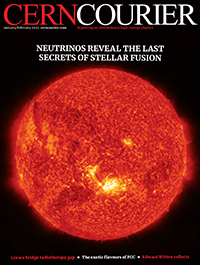 This issue’s cover feature describes how solar neutrinos have revealed the two main stellar fusion reactions, and will soon weigh in on a controversy relating to the Sun’s birth. Meanwhile, detector and accelerator R&D roadmaps flesh out the vision of the European strategy update, and the Snowmass community planning exercise gets under way in the US. Also in this issue: exploring the flavour anomalies at a future collider; low-cost linacs for radiotherapy; greater energy efficiency at CERN; an interview with Edward Witten; tips on pivoting your career; the latest meeting reports; LHC-experiment results; reviews and more.Biochimica et Biophysica Acta (BBA)- Gene Regulatory Mechanisms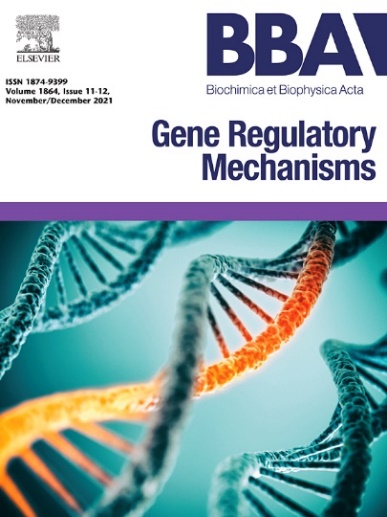 The construction and maintenance of a high quality and interoperable knowledge commons that covers the area of gene regulation information involves key players in the field of bio-curation, database management and computational biology who collaborated with knowledge commons users under aegis of the GREEKC COST Action. This special issue of BBA-Gene Regulatory Mechanisms reports on progress in the following areas; ontologies and controlled vocabularies, the development of curation guidelines and standards, identify literature content by text mining and storing and sharing of the gene expression regulation knowledge commons.DownloadEUA publication: Open Science in university approaches to academic assessmentBregt Saenen, Rita Morais, Stephane Berghmans, Vinciane GaillardFollow-up to the 2020-21 EUA Open Science surveyThis report analyses the place of Open Science in the academic assessment approaches of universities across Europe.It answers important questions like, when institutions evaluate research, do they consider the openness of the research process and its outputs? If so, how and to what extent are open research practices acknowledged? And if not, what are the reasons and are there plans to include open research practices in the future?  DownloadGreening: a governance, funding and efficiency perspectiveLuisa Bunescu, Thomas EstermannGiven their education, research and societal missions, universities are important actors in the transition towards carbon neutrality, sustainable societies and economies. They are well placed to play a key role in achieving the objectives of the UN SDGs, the Agenda 2030 and the European Green Deal.This EUA policy input focuses on four areas through which sustainability and greening can be addressed at higher education institutions: funding, efficiency and effectiveness, procurement, governance and leadership. It analyses the role that national financing models and European initiatives such as NextGenerationEU can play, how green procurement can be a game changer, which efficiency measures can also benefit the green agenda and how leadership and leadership development can be instrumental in driving implementation.This publication builds on EUA’s 2021 survey on greening in European higher education institutions, which collected evidence on the diverse activities and approaches to greening. The survey data is analysed in connection with findings of several other EUA work such as the Public Funding Observatory, the DEFINE project, the procurement study and  the recent NEWLEAD report on institutional transformation and leadership development.DownloadInstitutional transformation and leadership development at universities. A mapping exerciseDownload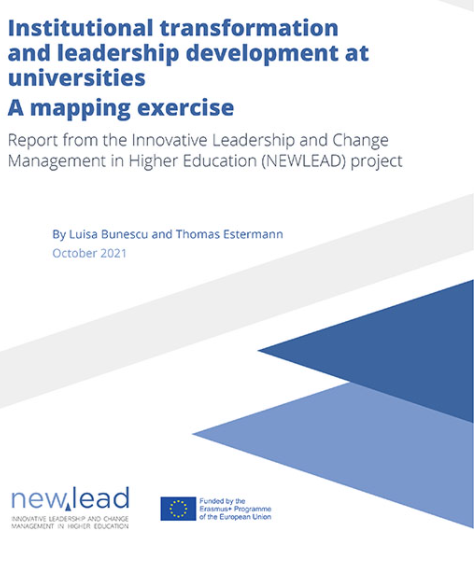 Report from the Innovative Leadership and Change Management in Higher Education project (NEWLEAD)Luisa Bunescu, Thomas EstermannGiven the rapid and intense change taking place in our societies and, invariably, at our universities, institutional leadership has become a game-changer in the capacity to adapt. This is even more so since the Covid-19 pandemic began. Nevertheless, when it comes to leadership development and institutional transformation in higher education, there is not much evidence on the institutional and system-level approaches in Europe.This report, produced under the EU-funded NEWLEAD project, aims to provide a comprehensive picture on leadership development and institutional transformation in higher education systems across Europe. It is based on a survey of higher education leaders, which resulted in more than 200 valid responses from 27 different systems, and one addressed to EUA national university associations, with 21 valid responses. The report also intends to contribute to a meaningful conversation on the importance of capacity-building for higher education leaders as an enabler to support the post-pandemic institutional adaptation and transformation.NextGenerationEU: What do National Recovery and Resilience Plans hold for universities?Enora Bennetot Pruvot, Thomas Estermann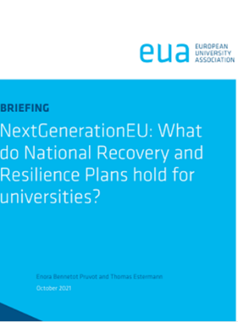 Universities have much to say and deliver in the policy areas set forth in NextGenerationEU. They have a role to play in facilitating the green and digital transitions, in contributing towards smart and inclusive growth, and they are leading actors in educating, upskilling and reskilling populations.But where do real opportunities lie for universities to contribute towards the objectives of the national recovery plans? What type of support can they expect, for which activities? This EUA briefing answers these questions with the aim to enhance awareness among higher education institutions. It also highlights and shares examples illustrating the diversity of options available to universities, underlines potential complementarities with other funding schemes, and contributes to the plans’ transparent implementation at the national level by formulating key messages to universities and policy makers. DownloadEUA publication: Pathways to the futureThis publication focuses on geopolitical changes, digitalisation and artificial intelligence, as well as the course of democracy, and how they may impact Europe’s universities. It outlines possible scenarios for future developments, as well as pathways for universities to pursue common goals.It is meant to serve as inspiration for university leaders and communities in developing strategies and priorities for action, taking account of their specific circumstances.This is a follow-up to EUA’s “Universities without walls – A vision for 2030” - a vision by and for the sector developed with visionaries and experts from EUA member and partner organisations.DownloadIAU Global Survey on the Impact of COVID-19 on Higher Education around the World 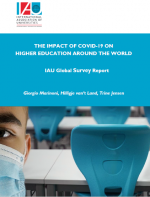 Discover the survey reportThe first IAU (International Association of Universities) Global Survey on the Impact of COVID-19 on Higher Education around the world was conducted online from 25 March to 17 April 2020. It received 576 replies from 424 universities and other Higher Education Institutions based in 111 countries and territories.Almost all responding HEIs declared that they have been impacted one way or another by the COVID-19 crisis. The report presents a general assessment of the situation in universities globally and explores different aspects of the impact of COVID-19, such as: teaching & learning, research, community engagement and other key challenges and opportunities. The results of the survey were analysed at regional (Africa, Americas, Asia & Pacific, Europe) and global level.Results of the survey were analysed both at the global level and at the regional level in four regions of the world (the Americas, Asia Pacific and Europe).Communicating science in times of COVID-19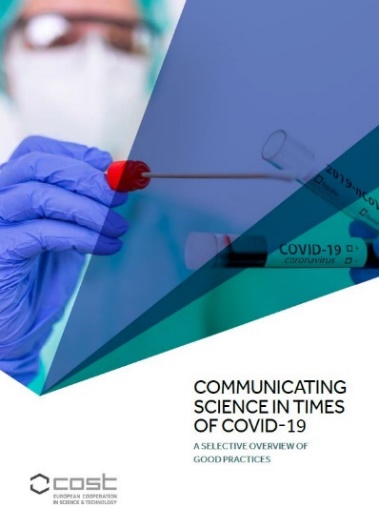 The COST Cross-Cutting Activity (CCA) on Science Communication brings together outstanding expertise from over 50 organisations across EU Member States and beyond. Working to raise awareness of science communication and develop best practices for policy makers to stimulate research on science communication in Europe. For this report a selective group of CCA Members were invited to provide their perspective on the role and relevance of science communication during the current COVID-19 pandemic. Common for the contributions are their focus on new approaches to science-based communication as an essential prerequisite for addressing contemporary health challenges as they cut across disciplines and stakeholders.DownloadInnovation ecosystems for a sustainable Europe: How to enhance the contribution of universitiesBased on the results of the EUA survey on universities and innovationThis EUA position outlines the preliminary findings of a major study on innovation at European universities. It captures the different levels of innovation capacity at universities, as well as how these levels contribute to a wide range of impacts and social outcomes.Based on data from 166 institutions in 28 countries, the position offers a Europe-wide picture and offers key recommendations for universities, policy makers and funding agencies on how to enhance the contribution of universities to European innovation ecosystems. Produced in collaboration with the EUA Expert Group on Innovation Ecosystems, the complete report will be published in early 2022.EUA Survey on Universities and Innovation - Selection of results (presentation)Download